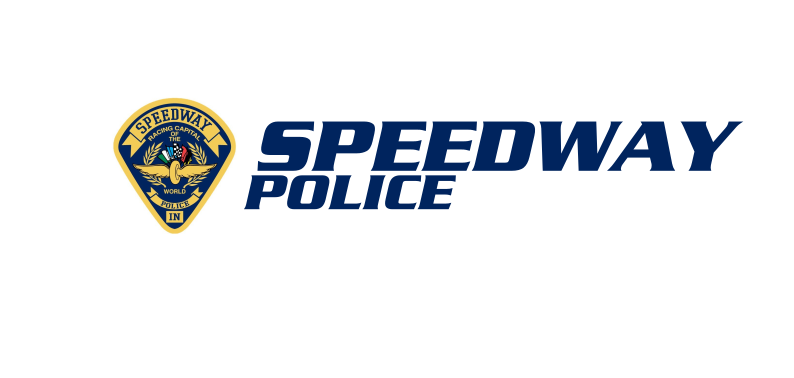 Merit Officer Hiring Process$70,381 with 2 years of LE experience*$59,063 with 1 year of LE experience*$54,276 with no experience10-25 days of vacation based on total years of service 12 PTO Days & 12 Floating Holidays Out of County residency and take-home vehicle  1977 Police PERF Pension$1,200 clothing allowance.College Incentive up to $800/yearSpecialty Stipend up to $2,000/yearSpecialties: Detective, Instructor, FTO, Motorcycle,Bicycle, Drone, Honor Guard, PIO, SWAT, Negotiator, K9Pre-Applications Due July 15th, 2022E-mail: spdrecruiting@speedwayin.gov* Lateral Entry applicants are officers who have completed the ILEA TIER 1 training and qualify for the 1977 Indiana Police and Fire Perf Retirement Fund.